 Comunicat de presă – Festivalul de datini şi obiceiuri de iarnă “Din străbuni, din oameni buni…”Centrul Județean pentru Conservarea și Promovarea Culturii Tradiționale Botoșani, instituție publică de cultură aflată în subordinea Consiliului Județean Botoșani, organizează Festivalul de datini și obiceiuri de iarnă  “Din străbuni, din oameni buni…”, ediția a 45 - a, duminică 22 decembrie 2019, în Piața Revoluției din Municipiul Botoșani.Pentru a pune în lumină tradiţia populară, cultura şi folclorul local, zonal, numeroase formaţii de datini şi obiceiuri de iarnă din judeţ şi din ţară, vor împărtăşi publicului tradiţiile şi obiceiurile de Crăciun şi de Anul Nou.Duminică, 22 decembrie 2019 Ora 10:00, va incepe Parada formațiilor de datini și obiceiuri de iarnă, pe traseul: Consiliul Judeţean – Casa Sindicatelor – Colegiul Național „A.T. Laurian”- Pod de Piatră – Calea Națională – Direcţia Muncii – Hotel Rapsodia – Palatul Administrativ;Ora 11:00 - spectacolele formațiilor de datini și obiceiuri din județ și din țară în Piața Revoluției, unde va fi amplasată scena. Vor prezenta spectacole de datini și obiceiuri de iarnă formațiile din localitățile:  Băluşeni, Corlăteni, Costeşti-Răchiţi, Coşula-Pădureni, Cristeşti, Cândești, Durneşti, Ibăneşti, Lozna, Oneaga, Sarafineşti-Corni, Văculeşti, Ştiubieni, Vlăsineşti, Vorona, Mileanca, Vârfu Câmpului, Curteşti. 	De asemenea, vor oferi spectacole formaţiile de datini şi obiceiuri invitate din alte judeţe: Bacău-Dofteana, Iaşi-Scobinţi, Vrancea-Păuneşti, Vaslui-Cozmeşti, Suceava-Stroieşti, Bacău – formaţia Universităţii “Vasile Alecsandri”, Republica Moldova – Raionul Edineţ-sat Parcova şi Raionul Cantemir-oraş Cantemir.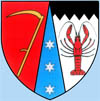 CONSILIUL JUDEȚEAN BOTOȘANICENTRUL JUDEŢEAN PENTRU CONSERVAREAŞI PROMOVAREA CULTURII TRADIŢIONALE BOTOŞANIBotoşani, str. Unirii nr. 10, Cod poştal 710233;tel 0231-536322, fax 0231 – 515448;  Cod fiscal 3372238e-mail: centrul_creatiei_botosani@yahoo.com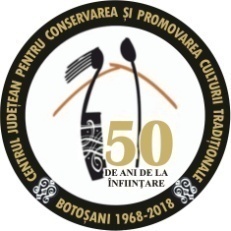 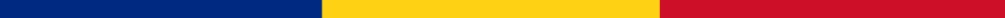 